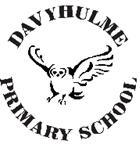 SPORTS PREMIUM GRANT 2020/21 SPENDINGThe school Sport Premium Grant is a Government package of funding for Primary School PE and school sport provided by the Department of Education, Health and Culture, Media and Sport. Funds carries forward from 2019 / 2020:  £948Total funds for 2020 / 2021:  £20,435Total spending for 2020 / 2021: £12,964.10Carrying £7471.00 to 2021 / 2022SPENDINGCOSTOBJECTIVEOUTCOMEHow we will sustain the improvementsDedicated sports leader to undertake extra-curricular sports clubs at lunch time and after school in KS1 and KS2. £8358.50To support children with SEMH as well as physical needs to provide lunch time physical activity each day.To assist in coaching school sports teams. To promote a positive attitude towards exercise, health and well-being.Has enabled children to make friends, learn new skills and increase confidence. Provided children with the opportunity to adopt an active lifestyle. Provided children with physical needs the opportunity to develop their skills. Continue to provide extra - curricular clubs daily to support children with SEMH as well as physical needs. To continue to encourage children to be active each day by providing them with opportunities to do so – continuation of the daily mile.  Specialist –Street Dance£2,500To develop the teachers knowledge and skills and improve the quality of dance provision across the school. To introduce the children to a different style of dance. Provide extra curricular opportunities. Improved teaching and development of skills. All children have been given the opportunity to take part in street dance lessons with a specialist coach.Children have been enthusiastic to join extra - curricular clubs in both KS1 and KS2 while learning a new form of expression.Continue to provide high quality dance lesson from specialist coaches and provide CPD opportunities for all staff. Swimming Tuition £561.00For all children to have achieved at least their 25m swimming award by the end of Year 6 to meet national requirements. For all children to have achieved their 50m swimming award by the end of Year 6. 100% of the children have achieved their 25m swimming award and have met the national requirement. 100% of the children have achieved their 50m swimming award by the end of Year 6. Continue to provide swimming lessons for all children until they have achieved their 25m. To continue to provide swimming lessons for all children until they have achieved their 50m. The PE & Sports Hub£1000.00Increase breadth of sporting opportunities and enhance the PE curriculum. Provide CPD opportunities for staff. The children have developed their understanding of the benefits of physical activity as well as engaging in competitive opportunities to develop wider skills. Continue to use external specialist coaches to provide high quality P.E. lessons to improve the children’s skills and to provide the staff with CPD opportunities.Lunch time sports EYFS £525.00To support children with SEMH as well as physical needs to provide lunch time physical activity each day in EYFS. Has enabled children to make friends, learn new skills and increase confidence. Provided children with the opportunity to adopt an active lifestyle. Provided children with physical needs the opportunity to develop their skills. Continue to provide extra - curricular clubs daily to support children with SEMH as well as physical needs. To continue to encourage children to be active each day by providing them with opportunities to do so – continuation of the daily mile.  Sports Equipment and resources£19.60To provide high quality P.E. lessons teaching a range of activities. It has improved the quality of P.E. lessons and allows more variety within the lessons. To continue to use the equipment in P.E. lessons. Total:£12,964.10Swimming and Water SafetyPercentage of children who can swim 25m by the end of Year 6. 69/69100%Percentage of children who can use a range of strokes effectively by the end of Year 6. 69/69100%Percentage of children who can swim 50m by the end of Year 6. 69/69100%Additional provision for swimming has been provided to ensure that all children achieve 50m by the end of Year 6. 